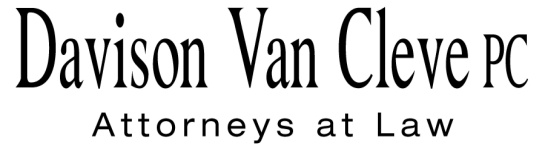 TEL (503) 241-7242     ●     FAX (503) 241-8160     ●     mail@dvclaw.com333 S.W. May 5, 2014Via E-mail and Federal ExpressMr. Steven V. KingActing Executive DirectorWashington Utilities & Transportation Commission1300 S. Evergreen Pk. Dr. S.W.P. O. Box 47250Olympia, WA  98504-7250Re:	In the Matter of PUGET SOUND ENERGYFor an Accounting Order Approving the Allocation of Proceeds of the Sale of Certain Assets to Public Utility District #1 of Jefferson CountyDocket No. UE-132027Dear Mr. King:		The Industrial Customers of Northwest Utilities requests a change to the service-list in the above-referenced docket.		Please remove Irion A. Sanger and add Melinda J. Davison.  Ms. Davison’s contact information is below:Melinda J. DavisonDavison Van Cleve, P.C.333 SW Taylor, Suite 400Portland, OR 97204E-mail: mjd@dvclaw.comTelephone: (503) 241-7242Facsimile: (503) 241-8160            Thank you for your assistance.  If you have any questions, please do not hesitate to contact our office. 				Sincerely,/s/ Jesse O. Gorsuch						Jesse O. Gorsuchcc:	Service ListCERTIFICATE OF SERVICEI hereby certify that I have this day served the attached Request to Change Service list upon all parties of record in this proceeding by sending a copy via electronic mail and by mailing a copy via First Class U.S. Mail, postage prepaid, to the following parties at the following addresses.DATED this 5th day of May, 2014.Davison Van Cleve, P.C.	/s/ Jesse O. GorsuchJesse O. Gorsuch ENERGYKEN JOHNSON  PSE-08N WA  98009-9734ken.s.johnson@pse.comPERKINS COIESHEREE STROM CARSON10885 N.E. FOURTH STREET STE 700 BELLEVUE WA  98004-5579scarson@perkinscoie.comWASHINGTON UTILITIES & TRANSPORTATION COMMISSIONDONALD T. TROTTERPO BOX 40128OLYMPIA, WA 98504dtrotter@utc.wa.govOFFICE OF THE ATTORNEY GENERALLISA W. GAFKEN800 FIFTH AVENUE, SUITE 2000SEATTLE, WA 98104-3188lisa.gafken@atg.wa.gov